　　企業／醫院品管圈參加大會發表調查表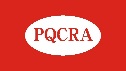 　　本基金會為能做更佳之服務，預先做必要之準備（如會場租借等），擬先做初步調查，敬請惠予協助，並請於103年11月28日前 回傳本基金會，謝謝！  傳真：03-4272550  /  E-mail：pqcra@pqcra.org.tw本機構擬派圈參加下列  大會發表：財團法人先鋒品質管制學術研究基金會電話：03-4276555 分機103 廖巧媛E-mail：pqcra@pqcra.org.tw機構名稱機構名稱地　　址地　　址聯絡人姓名聯絡人姓名職稱聯絡電話聯絡電話E-mailNO大會名稱大會名稱舉辦日期舉辦日期舉辦日期地點本機構擬派圈參加 1第197屆全國品管圈大會第197屆全國品管圈大會2015年3月2015年3月2015年3月台北發表 □2第198屆全國品管圈大會第198屆全國品管圈大會2015年6月2015年6月2015年6月台北發表 □3第38屆全國金獎品管圈(選拔)大會第38屆全國金獎品管圈(選拔)大會2015年7月起報名大會日期：2015年11月2015年7月起報名大會日期：2015年11月2015年7月起報名大會日期：2015年11月台北發表 □42015年國際品管圈大會（ICQCC-2015泰國）2015年國際品管圈大會（ICQCC-2015泰國）待主辦單位公告待主辦單位公告待主辦單位公告韓國發表 □觀摩 □